             THAMES HERITAGE CLUB’S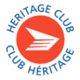                  ANNUAL GOLF TOURNAMENTWHEN:   Wednesday, August 21, 2019 at 1:PMWHERE: Crumlin Creek Golf Club, 1720 Crumlin Side Rd                  (Next to the London Airport)COST:                                            paid-up member   non paid-up member/non-member                 golf + dinner (steak or chicken)		$30.00			$40.00                             cart		     			           $  8.00   			$  8.00                 golf only   					$15.00			$25.00                 dinner only (steak or chicken)		$20.00			$20.00All Heritage Club members (and friends) are invited to a “FUN” golf tournament at Crumlin Creek on Wednesday, August 21, 2019.We are planning to have the golfers tee off at 1:00 PM.   After all the scores are calculated and prizes awarded, we will be served a delicious steak or chicken dinner, with baked potato, salad, dessert and beverage.       Dinner will be served at approximately 4:00PM  (Hot dogs or hamburgs also available upon request)We will be awarding trophies and prizes to:   top male , top female and “most honest”  golfers. Members may bring a guest to Crumlin Creek, who does not plan to play golf, but would like to have the dinner.We need to know the number of members and guests who will be attending by :    Monday , August 5th  , 2019. (please complete and return form below to – Thames Heritage Club  by August 5th , 2019)------------------------------------------------------------------------------------------------------------Golf and Steak or Chicken Dinner  # @  $30.00  (pd  mem)        number____	…..$__________Golf and Steak or Chicken Dinner  # @  $40.00  (non pd mem)  number____	 .....$ __________Steak Dinner only             # @  $20.00                       number______	    .…....$___________Chicken Dinner only        # @   $20.00                       number ______	 ........... $ ___________                                                         Golf only                          # @   $15.00   (pd mem)    number ______	 ........... $ ___________ Golf only                           # @  $25.00   (non mem)  number ______	 ........... $ ___________         Total       ........................................................................................                      $ |__________|                                                                   Name(s)______________________________________________________             _______________________________________________________Phone #___________________________________Please send this info. and a cheque in the amount of the above total made out to: THAMES HERITAGE CLUB----------------------------------------------------------------------------------------------------------------------------------------Mail to: Thames Heritage Club , 955 Highbury Ave , London , On  N5Y 1A3HOPE TO SEE YOU THEREHenry MasekPresidentThames Chapter Heritage Club